Городской поселок Освея награжден вымпелом «За мужество и стойкость в годы Великой Отечественной войны»Населенные пункты, ставшие примером боевого подвига, всенародного сопротивления, награждены вымпелом "За мужество и стойкость в годы Великой Отечественной войны".36 населенных пунктов страны удостоены этой высокой награды, 9 из которых располагаются на территории Витебской области. Это Освея, Россоны, Оболь, Полоцк, Ушачи, Лепель, Витебск, Бегомль и Орша.В 2023 году исполнилось 80 лет со дня Освейской трагедии. События тех далеких дней вошли в историю Беларуси как одни из самых страшных в годы Великой Отечественной войны. Карательная операция, которую фашисты красиво назвали «Зимнее волшебство», по своей жестокости превзошла все другие акции по уничтожению мирных жителей.Только в одном Верхнедвинском районе (Освейском и Дриссенском до войны) каратели сожгли 426 деревень, жителей которых расстреляли или сожгли живыми. Остальных, почти 15 тысяч мирных граждан, вывезли в рабство. 203 деревни так никогда и не восстали из пепла, а тысячи их жителей, кому удалось выжить, не вернулись на родину...В г.п. Освея установлен обелиск из черного гранита в память о жертвах фашизма. Бывший районный центр был стерт с лица земли во время карательной экспедиции «Зимнее волшебство». В начале 60-х годов власти обратились к людям с просьбой принести в Освею землю с пепелищ и братских могил, в которых похоронены останки жителей сожженных деревень. Сотни людей, в основном женщины, шли тогда в Освею и несли в платочках несколько горстей святой земли. Из этой земли вырос в центре поселка небольшой курган. С помощью техники Курган Бессмертия сделали повыше и установили на его вершине обелиск с памятной табличкой. На ней нет фамилий, потому что жертв несколько тысяч. В районной книге «Память» только список сожженных деревень занимает двадцать страниц. И еще около 80 –списки жертв фашистского террора. А могло быть и больше, но ни в каких архивах нет сведений о довоенных жителях района. Все архивы сгорели. И от многих деревень в книге осталось только несколько строк: название деревни, количество сожженных дворов и несколько фамилий, а то и просто имена.Всего на верхнедвинской земле более 300 памятников и обелисков. В центре города созданы мемориал Памяти и Аллея Героев. Именами воинов-освободителей названы улицы. Земляки свято чтят память о подвиге поколения победителей.Об награждении вымпелом г.п. Освея можно найти здесь - https://t.me/vitebsk_region_officially/23853, https://t.me/vitebsk_region_officially/22992, https://t.me/vdvinsk/33111,http://www.d-p.by/2024/02/osveya-nagrazhdena-vympelom-za-muzhestvo-i-stojkost/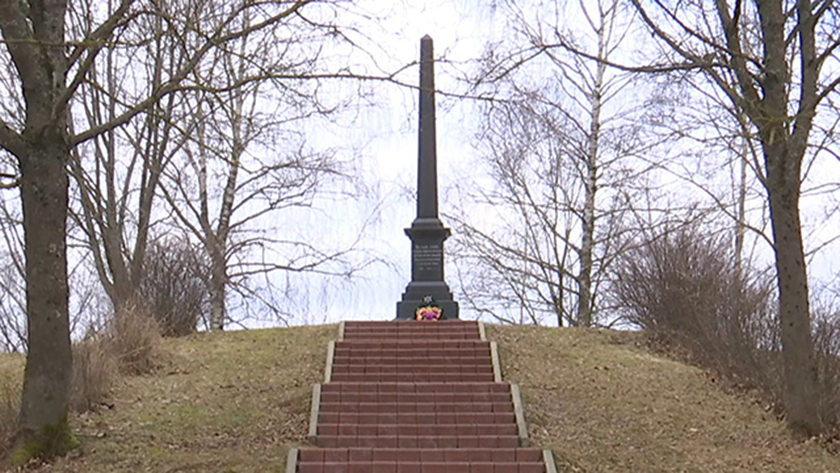 